গণপ্রজাতন্ত্রী বাংলাদেশ সরকার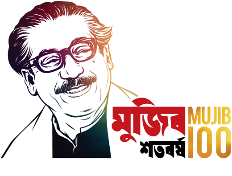 জেলা প্রাথমিক শিক্ষা অফিসদিনাজপুর।www.dpe.dinajpur.gov.bdভিশন ও মিশনVision   : সকল শিশু মানসম্মত প্রাথমিক শিক্ষা নিশ্চিতকরণ।Mission : স্বচ্ছতা ও জবাব দিহিমূলক কাযকর শিক্ষা ব্যবস্থাপনার মাধ্যমে সকল শিশুর যথোপযুক্ত শিখন নিশ্চিত করা।প্রতিশ্রুত সেবাসমূহ2.1) নগরিক সেবা :	2.2) প্রাতিষ্ঠানিক সেবা :2.3) অভ্যন্তরীন সেবা :মাঠ পর্যায়ের সেবা প্রদান প্রতিশ্রুতি (সিটিজেনস চার্টার)-এর ফরম্যাট :ক্রমিক নংসেবার নামসেবা প্রদানে সর্বোচ্চ সময়প্রয়োজনীয় কাগজপত্রপ্রয়োজনীয় কাগজপত্র/আবেদন ফরম প্রাপ্তিস্থানসেবামূল্য এবং পরিশোধ পদ্ধতি (যদি থাকে)শাখার নামসহ দায়িত্বপ্রাপ্ত কমকর্তার পদবি,রুম নম্বর, জেলা/উপজেলার কোড, অফিসিয়াল টেলিফোন ওই-মেইলউর্দ্ধতন কর্মকর্তার পদবি, রুম নম্বর, জেলা/উপজেলার কোড, অফিসিয়াল টেলিফোন ও ই-মেইল12345678প্রধান শিক্ষক, সহকারী শিক্ষক ও কর্মচারীদের পেনশন ও আনুতোষিক মঞ্জুরী7 কর্মদিবসশিক্ষক,কর্মচারীর আবেদনসহ পেনশন আবেদন ফরম (ফরম নং-2397-2.1) 3 কপিমূল চাকুরীবহিইএলপিসি (সংশ্লিষ্ট হিসাবরক্ষণ কর্মকর্তা কর্তৃক প্রতিস্বাক্ষরিত) 3 কপি।পিআরএল মঞ্জুরীপত্র 3 কপিসত্যায়িত পাসপোট সাইজের ছবি- 4 কপি।প্রাপ্তব্য পেনশনের বৈধ উত্তরাধিকারী ঘোষণাপত্র 3 কপিনমুনাস্বাক্ষর ও হাতের পাঁচ আঙ্গুলের ছাঁপ 3 কপিনিয়োগ পত্রের সত্যায়িত অনুলিপি 3 কপিএসএসসি সনদের সত্যায়িত ফটোকপি 3 প্রস্থঅঙ্গিকার নামা 3 কপিসরকারি পাওনা সংক্রান্ত না-দাবি প্রত্যয়নপত্র (ইউইও কর্তৃক) 3কপিঅডিট আপত্তি সংক্রান্ত প্রত্যয়ন (ইউইও কর্তৃক) 3কপিবিভাগীয় মামলা ও ফৌজদারী মামলা সংক্রান্ত প্রত্যয়ন (ইউইও কর্তৃক) 3 কপিমুদ্রণ ও প্রকাশনা অধিদপ্তর/সংশ্লিষ্টউপজেলা শিক্ষা অফিসwww.forms.gov.bdপ্রযোজ্য নয়কমচারী: 1। উচ্চমান সহকারী, মোবাইল নম্বর: 01716901207, নবাবগঞ্জ, ফুলবাড়ী, উপজেলা।2। ক্যাশিয়ার, মোবাইল নম্বর : 01705818082, কাহারোল, খানসামা, ঘোড়াঘাট, সদর, বীরগঞ্জ, উপজেলা।3। অফিস সহকারী কাম কম্পিউটার মুদ্রাক্ষরিক-1, মোবাইল নম্বর : 01712149965, পাবতীপুর, বিরামপুর উপজেলা।4। অফিস সহকারী কাম কম্পিউটার মুদ্রাক্ষরিক-2, মোবাইল নম্বর : 01743777814, চিরিরবন্দর, হাকিমপুর উপজেলা।5। অফিস সহকারী কাম কম্পিউটার মুদ্রাক্ষরিক-3, মোবাইল নম্বর : 01731926256, বিরল, বোচাগঞ্জ উপজেলা।কক্ষ নং-1, ডিপিইওমোবাইল নম্বর-+8801712683179,টেলিফোন : 0531-63639Email-dpeodinaj@gmail.com10 গ্রেড এর কর্মকর্তার পেনশন ও আনুতোষিক মঞ্জুরী07 কর্মদিবসকর্মকর্তার আবেদনসহ পেনশন আবেদন ফরম (ফরম নং-2397-2.1) 3 কপিচাকুরী বিবরণী সংশ্লিষ্ট হিসাব রক্ষণ কর্মকর্তা কর্তৃক প্রদত্তইএলপিসি (সংশ্লিষ্ট হিসাবরক্ষণ কমকর্তা কর্তৃক প্রতিস্বাক্ষরিত) 3 কপি।পিআরএল মঞ্জুরীপত্র 3 কপিসত্যায়িত পাসপোট সাইজের ছবি- 4কপি।প্রাপ্তব্য পেনশনের বৈধ উত্তরাধিকারী ঘোষণাপত্র 3 কপিনমুনা স্বাক্ষর ও হাতের পাঁচ আঙ্গুলের ছাঁপ 3 কপিনিয়োগপত্রের সত্যায়িত অনুলিপি 3 কপিএসএসসি সনদের সত্যায়িত ফটোকপি 3 প্রস্থঅঙ্গিকার নামা 3 কপিসরকারি পাওনা সংক্রান্ত না-দাবি প্রত্যয়নপত্র (ইউইও কর্তৃক) 3কপিঅডিট আপত্তি সংক্রান্ত প্রত্যয়ন (ইউইও কর্তৃক) 3কপিবিভাগীয় মামলা ও ফৌজদারী মামলা সংক্রান্ত প্রত্যয়ন (ইউইও কর্তৃক) 3কপিমুদ্রণ ও প্রকাশনা অধিদপ্তর/সংশ্লিষ্টউপজেলা শিক্ষা অফিসwww.forms.gov.bdপ্রযোজ্য নয়উচ্চমান সহকারী, মোবাইল নম্বর: 01716901207।কক্ষ নং-1, ডিপিইওমোবাইল নম্বর-+8801712683179,টেলিফোন : 0531-63639Email-dpeodinaj@gmail.comপ্রধান শিক্ষক, সহকারী শিক্ষক ও কর্মচারীদের পারিবারিক পেনশন ও আনুতোষিক মঞ্জুরী7 কর্মদিবস পেনশন আবেদন ফরম (ফরম নং-2397-2.2) 3 কপিমূল চাকুরী বহিইএলপিসি (সংশ্লিষ্ট হিসাবরক্ষণ কর্মকর্তা কর্তৃক প্রতিস্বাক্ষরিত) 3 কপি।পিআরএল মঞ্জুরীপত্র 3 কপিসত্যায়িত পাসপোট সাইজের ছবি- 4কপি।প্রাপ্তব্য পেনশনের বৈধ উত্তরাধিকারী ঘোষণাপত্র 3 কপিনমুনা স্বাক্ষর ও হাতের পাঁচ আঙ্গুলের ছাঁপ 3 কপিনিয়োগপত্রের সত্যায়িত অনুলিপি 3 কপিঅঙ্গিকারনামা 3 কপিসরকারি সেবার বিল সংক্রান্ত না-দাবি প্রত্যয়নপত্র (ইউইওকর্তৃক) 3কপিঅডিট আপত্তি সংক্রান্ত প্রত্যয়ন (ইউইও কর্তৃক) 3কপিস্থানীয় চেয়ারম্যান কর্তৃক অভিভাবক মনোনয়ন ও ক্ষমতা অপন সনদ 3 কপি।স্থানীয় চেয়ারম্যান ও ডাক্টার কর্তৃক মৃত্যুর সত্যায়িত সনদ 3 কপিস্থানীয় চেয়ারম্যান কর্তৃক উত্তরাধিকার সনদপত্র ও নন ম্যারিজ সনদ ইউইও কর্তৃক প্রতিস্বাক্ষরিত 3 কপিমুদ্রণ ও প্রকাশনা অধিদপ্তর/সংশ্লিষ্টউপজেলা শিক্ষা অফিসwww.forms.gov.bdপ্রযোজ্য নয়শিক্ষক :1। উচ্চমান সহকারী, মোবাইল নম্বর: 01716901207, নবাবগঞ্জ, ফুলবাড়ী, উপজেলা।2। ক্যাশিয়ার, মোবাইল নম্বর : 01705818082, কাহারোল, খানসামা, ঘোড়াঘাট, সদর, বীরগঞ্জ, উপজেলা।3। অফিস সহকারী কাম কম্পিউটার মুদ্রাক্ষরিক-1, মোবাইল নম্বর : 01712149965, পাবতীপুর, বিরামপুর উপজেলা।4। অফিস সহকারী কাম কম্পিউটার মুদ্রাক্ষরিক-2, মোবাইল নম্বর : 01743777814, চিরিরবন্দর, হাকিমপুর উপজেলা।5। অফিস সহকারী কাম কম্পিউটার মুদ্রাক্ষরিক-3, মোবাইল নম্বর : 01731926256, বিরল, বোচাগঞ্জ উপজেলা।কমচারী: উচ্চমান সহকারী, মোবাইল নম্বর: 01716901207কক্ষ নং-1, ডিপিইওমোবাইল নম্বর-+8801712683179,টেলিফোন : 0531-63639Email-dpeodinaj@gmail.com10 গ্রেড এর কর্মকর্তার পারিবারিক পেনশন ও আনুতোষিক মঞ্জুরী07 কর্মদিবসকর্মকর্তার পারিবারিক পেনশনের আবেদন ফরম (ফরম নং-2397-2.2) 2 কপিচাকুরীবিবরণী সংশ্লিষ্ট হিসাবরক্ষণ কর্মকর্তা কর্তৃক প্রদত্তইএলপিসি (সংশ্লিষ্ট হিসাবরক্ষণ কর্মকর্তা কর্তৃক প্রতিস্বাক্ষরিত) 3 কপি।পিআরএল মঞ্জুরীপত্র 3 কপিসত্যায়িত পাসপোট সাইজের ছবি- 4কপি।প্রাপ্তব্য পেনশনের বৈধ উত্তরাধিকারী ঘোষণাপত্র 3 কপিনমুনা স্বাক্ষর ও হাতের পাঁচ আঙ্গুলের ছাঁপ 3 কপিনিয়োগপত্রের সত্যায়িত অনুলিপি 3 কপিসরকারি সেবার বিল সংক্রান্ত না-দাবি প্রত্যয়নপত্র (ইউইও কর্তৃক) 3কপিঅডিট আপত্তি সংক্রান্ত প্রত্যয়ন (ইউইও কর্তৃক) 3কপিস্থানীয় চেয়ারম্যান কর্তৃক অভিভাবক মনোনয়ন ও ক্ষমতা অপন সনদ 3 কপি।স্থানীয় চেয়ারম্যান ও ডাক্টার কর্তৃক মৃত্যুর সত্যায়িত সনদ 3 কপিস্থানীয় চেয়ারম্যান কর্তৃক উত্তরাধিকার সনদ পত্র ও নন ম্যারিজ সনদ ইউইও কর্তৃক প্রতিস্বাক্ষরিত 3 কপিমুদ্রণ ও প্রকাশনা অধিদপ্তর/সংশ্লিষ্টউপজেলা শিক্ষা অফিসwww.forms.gov.bdপ্রযোজ্য নয়উচ্চমান সহকারী, মোবাইল নম্বর: 01716901207।কক্ষ নং-1, ডিপিইওমোবাইল নম্বর-+8801712683179,টেলিফোন : 0531-63639Email-dpeodinaj@gmail.comপ্রধান শিক্ষক, সহকারী শিক্ষক ও কর্মচারীর পিআরএল/লামগ্রান্ট মঞ্জুরী05 কর্মদিবসআবেদন ফরম ( ফরম নং-40 সজ) 2 কপিএসএসসি সনদের সত্যায়িত ফটোকপি 2প্রস্থচাকুরী খতিয়ানবহিইএলপিসি (সংশ্লিষ্ট হিসাবরক্ষণ কর্মকর্তা কর্তৃক প্রতিস্বাক্ষরিত) 2কপি।নিয়োগ পত্রেরকপি 2কপিপদোন্নতির আদেশ যদি থাকে 2কপিছুটির হিসাব বিবরণী ইউইও কর্তৃক 2কপিমুদ্রণ ও প্রকাশনা অধিদপ্তর/সংশ্লিষ্টউপজেলা শিক্ষা অফিসwww.forms.gov.bdপ্রযোজ্য নয়শিক্ষক :1। উচ্চমান সহকারী, মোবাইল নম্বর: 01716901207, নবাবগঞ্জ, ফুলবাড়ী, উপজেলা।2। ক্যাশিয়ার, মোবাইল নম্বর : 01705818082, কাহারোল, খানসামা, ঘোড়াঘাট, সদর, বীরগঞ্জ, উপজেলা।3। অফিস সহকারী কাম কম্পিউটার মুদ্রাক্ষরিক-1, মোবাইল নম্বর : 01712149965, পাবতীপুর, বিরামপুর উপজেলা।4। অফিস সহকারী কাম কম্পিউটার মুদ্রাক্ষরিক-2, মোবাইল নম্বর : 01743777814, চিরিরবন্দর, হাকিমপুর উপজেলা।5। অফিস সহকারী কাম কম্পিউটার মুদ্রাক্ষরিক-3, মোবাইল নম্বর : 01731926256, বিরল, বোচাগঞ্জ উপজেলা।কমচারী: উচ্চমান সহকারী, মোবাইল নম্বর: 01716901207কক্ষ নং-1, ডিপিইওমোবাইল নম্বর-+8801712683179,টেলিফোন : 0531-63639Email-dpeodinaj@gmail.com10 গ্রেড এর কর্মকর্তার পিআরএল/লামগ্রান্ট মঞ্জুরী05 কর্মদিবসএসএসসি সনদের সত্যায়িত ফটোকপি 2প্রস্থইএলপিসি (সংশ্লিষ্ট হিসাবরক্ষণ কর্মকর্তা কর্তৃক প্রতিস্বাক্ষরিত) 2কপি।নিয়োগ পত্রের কপি 2কপিপদোন্নতির আদেশ যদি থাকে 2কপিছুটির হিসাব বিবরণী হিসাবরক্ষণ অফিস কর্তৃক 2কপিমোটরসাইকেলজমাপ্রদানেরপ্রত্যয়ন (প্রযোজ্যক্ষেত্রে)মুদ্রণ ও প্রকাশনা অধিদপ্তর/সংশ্লিষ্টউপজেলা শিক্ষা অফিসwww.forms.gov.bdপ্রযোজ্য নয়উচ্চমান সহকারী, মোবাইল নম্বর: 01716901207।কক্ষ নং-1, ডিপিইওমোবাইল নম্বর-+8801712683179,টেলিফোন : 0531-63639Email-dpeodinaj@gmail.comসহকারী শিক্ষকগণের জিপিএফ অফেরতযোগ্য অগ্রীম/চূড়ান্ত উত্তোলন03 কর্মদিবসআবেদনপত্র (ফরম নং-2639) সহ 2কপিআবেদনপত্র (ফরমনং-663) সহ 2 কপিএসএসসি সনদের সত্যায়িত ফটোকপি 2প্রস্থ(অফেরতযোগ্য ক্ষেত্রে)নমুনা স্বাক্ষর ও হাতের পাঁচ আঙ্গুলের ছাপ 2কপিপিআরএল মঞ্জুরের কপি 2প্রস্থ (চূড়ান্ত উত্তোলনের ক্ষেত্রে)মুদ্রণ ও প্রকাশনা অধিদপ্তর/সংশ্লিষ্টউপজেলা শিক্ষা অফিসwww.forms.gov.bdপ্রযোজ্য নয়শিক্ষক :1। উচ্চমান সহকারী, মোবাইল নম্বর: 01716901207, নবাবগঞ্জ উপজেলা।2। ক্যাশিয়ার, মোবাইল নম্বর : 01705818082, বীরগঞ্জ, উপজেলা।3। অফিস সহকারী কাম কম্পিউটার মুদ্রাক্ষরিক-1, মোবাইল নম্বর : 01712149965, খানসামা, ঘোড়াঘাট, পাবতীপুর, বিরামপুর উপজেলা।4। অফিস সহকারী কাম কম্পিউটার মুদ্রাক্ষরিক-2, মোবাইল নম্বর : 01743777814, দিনাজপুর সদর, চিরিরবন্দর, হাকিমপুর উপজেলা।5। অফিস সহকারী কাম কম্পিউটার মুদ্রাক্ষরিক-3, মোবাইল নম্বর : 01731926256, কাহারোল, বিরল, বোচাগঞ্জ, ফুলবাড়ী উপজেলা।কমচারী: উচ্চমান সহকারী, মোবাইল নম্বর: 01716901207কক্ষ নং-1, ডিপিইওমোবাইল নম্বর-+8801712683179,টেলিফোন : 0531-63639Email-dpeodinaj@gmail.comপ্রধান শিক্ষক ও নিজ অফিসের কর্মচারীদের জিপিএফ অগ্রীম উত্তোলন03 কর্মদিবসআবেদনপত্র (ফরম নং-2639) সহ 2কপিজিপিএফ একাউন্টস স্লিপ (সংশ্লিষ্ট হিসাবরক্ষণ অফিসার কর্তৃক) 2কপিনমুনা স্বাক্ষর ও হাতের পাঁচ আঙ্গলের ছাঁপ 2কপি।মুদ্রণ ও প্রকাশনা অধিদপ্তর/সংশ্লিষ্টউপজেলা শিক্ষা অফিসwww.forms.gov.bdপ্রযোজ্য নয়শিক্ষক :1। উচ্চমান সহকারী, মোবাইল নম্বর: 01716901207, নবাবগঞ্জ উপজেলা।2। ক্যাশিয়ার, মোবাইল নম্বর : 01705818082, বীরগঞ্জ, উপজেলা।3। অফিস সহকারী কাম কম্পিউটার মুদ্রাক্ষরিক-1, মোবাইল নম্বর : 01712149965, খানসামা, ঘোড়াঘাট, পাবতীপুর, বিরামপুর উপজেলা।4। অফিস সহকারী কাম কম্পিউটার মুদ্রাক্ষরিক-2, মোবাইল নম্বর : 01743777814, দিনাজপুর সদর, চিরিরবন্দর, হাকিমপুর উপজেলা।5। অফিস সহকারী কাম কম্পিউটার মুদ্রাক্ষরিক-3, মোবাইল নম্বর : 01731926256, কাহারোল, বিরল, বোচাগঞ্জ, ফুলবাড়ী উপজেলা।কমচারী: উচ্চমান সহকারী, মোবাইল নম্বর: 01716901207কক্ষ নং-1, ডিপিইওমোবাইল নম্বর-+8801712683179,টেলিফোন : 0531-63639Email-dpeodinaj@gmail.comপ্রধান শিক্ষক এর জিপিএফ অফেরতযোগ্য/চূড়ান্ত উত্তোলনের আবেদন অগ্রায়ণ03 কর্মদিবসআবেদনপত্র (ফরমনং-2639)সহ 2কপি (অফেরতযোগ্য)আবেদনপত্র (ফরমনং-663)সহ 2কপি (চূড়ান্ত)অফেরতযোগ্য ক্ষেত্রে জিপিএফ একাউন্ট স্লিপচুড়ান্তের ক্ষেত্রে অথরিটি (সংশ্লিষ্ট হিসাবরক্ষণ অফিসার কর্তৃক) 2 কপিনমুনা স্বাক্ষর ও হাতের পাঁচ আঙ্গলের ছাঁপ 2কপি।পিআরএল মঞ্জুরীর আদেশ 2 কপি (চূড়ান্ত উত্তোলনের ক্ষেত্রে)মুদ্রণ ও প্রকাশনা অধিদপ্তর/সংশ্লিষ্টউপজেলা শিক্ষা অফিসwww.forms.gov.bdপ্রযোজ্য নয়শিক্ষক :1। উচ্চমান সহকারী, মোবাইল নম্বর: 01716901207, নবাবগঞ্জ উপজেলা।2। ক্যাশিয়ার, মোবাইল নম্বর : 01705818082, বীরগঞ্জ, উপজেলা।3। অফিস সহকারী কাম কম্পিউটার মুদ্রাক্ষরিক-1, মোবাইল নম্বর : 01712149965, খানসামা, ঘোড়াঘাট, পাবতীপুর, বিরামপুর উপজেলা।4। অফিস সহকারী কাম কম্পিউটার মুদ্রাক্ষরিক-2, মোবাইল নম্বর : 01743777814, দিনাজপুর সদর, চিরিরবন্দর, হাকিমপুর উপজেলা।5। অফিস সহকারী কাম কম্পিউটার মুদ্রাক্ষরিক-3, মোবাইল নম্বর : 01731926256, কাহারোল, বিরল, বোচাগঞ্জ, ফুলবাড়ী উপজেলা।কমচারী: উচ্চমান সহকারী, মোবাইল নম্বর: 01716901207কক্ষ নং-1, ডিপিইওমোবাইল নম্বর-+8801712683179,টেলিফোন : 0531-63639Email-dpeodinaj@gmail.comকর্মকর্তা/কর্মচারীদের গৃহ নির্মাণ/মেরামত ঋণের আবেদন অগ্রায়ণ03 কর্মদিবসনির্ধারিত ফরমে আবেদন 3 কপিচাকুরী স্থায়ীকরণ আদেশের সত্যায়িত কপি 3 প্রস্থজমির দলিল এর ফটোকপি 3 প্রস্থচুক্তিপত্র 3 কপিমুদ্রণ ও প্রকাশনা অধিদপ্তর/সংশ্লিষ্টউপজেলা শিক্ষা অফিসwww.forms.gov.bdপ্রযোজ্য নয়উচ্চমান সহকারী, মোবাইল নম্বর: 01716901207কক্ষ নং-1, ডিপিইওমোবাইল নম্বর-+8801712683179,টেলিফোন : 0531-63639Email-dpeodinaj@gmail.comসহকারী শিক্ষক/প্রধান শিক্ষকদের প্রশিক্ষণপ্রাপ্ত (সিইনএড/ডিপিএড/বিএড) স্কেল মঞ্জুরী03 কর্মদিবস উপজেলা শিক্ষা অফিসারের প্রস্তাব;জেলা প্রাথমিক শিক্ষা অফিসার বরাবর আবেদনপত্র 2 কপি;সিইনএড/ডিপিএড/বিএড পাশের সনদ এর সত্যায়িত কপি 3 প্রস্থ;উপজেলা শিক্ষা অফিসপ্রযোজ্য নয়শিক্ষক :1। উচ্চমান সহকারী, মোবাইল নম্বর: 01716901207, নবাবগঞ্জ উপজেলা।2। ক্যাশিয়ার, মোবাইল নম্বর : 01705818082, বীরগঞ্জ, উপজেলা।3। অফিস সহকারী কাম কম্পিউটার মুদ্রাক্ষরিক-1, মোবাইল নম্বর : 01712149965, খানসামা, ঘোড়াঘাট, পাবতীপুর, বিরামপুর উপজেলা।4। অফিস সহকারী কাম কম্পিউটার মুদ্রাক্ষরিক-2, মোবাইল নম্বর : 01743777814, দিনাজপুর সদর, চিরিরবন্দর, হাকিমপুর উপজেলা।5। অফিস সহকারী কাম কম্পিউটার মুদ্রাক্ষরিক-3, মোবাইল নম্বর : 01731926256, কাহারোল, বিরল, বোচাগঞ্জ, ফুলবাড়ী উপজেলা।কমচারী: উচ্চমান সহকারী, মোবাইল নম্বর: 01716901207কক্ষ নং-1, ডিপিইওমোবাইল নম্বর-+8801712683179,টেলিফোন : 0531-63639Email-dpeodinaj@gmail.comশিক্ষক/কর্মচারীদের কল্যাণ তহবিল হতে যৌথবীমা/মাসিক কল্যাণ ভাতার আবেদন অগ্রায়ণ03 কর্মদিবসমৃত্যুর সনদ পত্র 3 কপিইউইও কর্তৃক রাজস্বখাতভূক্ত কর্মচারী মর্মে প্রত্যয়ন 3 কপিমৃত কর্মচারীর মাসিক মূল বেতনের প্রত্যয়ন 3 কপিজাতীয় পরিচয় পত্রের ফটোকপি 3 প্রস্থপরিবারের পক্ষে ক্ষমতা অপণপত্র ইউইও/পৌর চেয়ারম্যান কর্তৃকউত্তরাধিকার সনদপত্র ও নন ম্যারিজ সার্টিফিকেট ইউপি/পৌর চেয়ারম্যান কর্তৃক 3 কপি।না-দাবী প্রত্যয়ন পত্র ইউইও কর্তৃক 3 কপিনমুনা স্বাক্ষর ও হাতের পাঁচ আঙ্গুলের ছাঁপ 3 কপিমুদ্রণ ও প্রকাশনা অধিদপ্তর/সংশ্লিষ্টউপজেলা শিক্ষা অফিসwww.forms.gov.bdপ্রযোজ্য নয়শিক্ষক :1। উচ্চমান সহকারী, মোবাইল নম্বর: 01716901207, নবাবগঞ্জ উপজেলা।2। ক্যাশিয়ার, মোবাইল নম্বর : 01705818082, বীরগঞ্জ, উপজেলা।3। অফিস সহকারী কাম কম্পিউটার মুদ্রাক্ষরিক-1, মোবাইল নম্বর : 01712149965, খানসামা, ঘোড়াঘাট, পাবতীপুর, বিরামপুর উপজেলা।4। অফিস সহকারী কাম কম্পিউটার মুদ্রাক্ষরিক-2, মোবাইল নম্বর : 01743777814, দিনাজপুর সদর, চিরিরবন্দর, হাকিমপুর উপজেলা।5। অফিস সহকারী কাম কম্পিউটার মুদ্রাক্ষরিক-3, মোবাইল নম্বর : 01731926256, কাহারোল, বিরল, বোচাগঞ্জ, ফুলবাড়ী উপজেলা।কমচারী: উচ্চমান সহকারী, মোবাইল নম্বর: 01716901207কক্ষ নং-1, ডিপিইওমোবাইল নম্বর-+8801712683179,টেলিফোন : 0531-63639Email-dpeodinaj@gmail.comকল্যাণ তহবিল হতে শিক্ষক/কর্মচারী/পরিবারের সদস্যদের সাধারণ চিকিrসা সাহায্যের আবেদন অগ্রায়ণ05 কর্মদিবসর্নিধারিত ফরমে আবেদন (ফরম নং-1)ছবি 2 প্রস্থরাজস্ব খাতভূক্ত কর্মচারী মর্মে প্রত্যয়নজাতীয় পরিচয় পত্রের ফটোকপি 2 প্রস্থডাক্টারী ব্যবস্থা পত্রের সত্যায়িত কপি (অফিসপ্রধান/সংশ্লিষ্ট অফিসের দায়িত্বপ্রাপ্ত কর্মকর্তা কর্তৃক );ব্যবস্থাপত্র অনুযায়ী ঔষধ ক্রয়ের মূল ভাউচার;ক্লিনিক বা হাসপাতালে ভর্তিহয়ে থাকলে ক্লিনিক বা হাসপাতালের মূল ছাড়পত্র;ভাই/বোন বা পিতা/মাতার ক্ষেত্রে নিভরশীলতার প্রত্যয়নপত্র;খরচের হিসাব বিবরণী (কর্মচারীর স্বাক্ষরসহ);জাতীয় বেতনস্কেল 2015-এ বেতন র্নিধারণ ফরমের ফটোকপি।www.bkkb.gov.bdওউপজেলা শিক্ষা অফিসপ্রযোজ্য নয়শিক্ষক :1। উচ্চমান সহকারী, মোবাইল নম্বর: 01716901207, নবাবগঞ্জ উপজেলা।2। ক্যাশিয়ার, মোবাইল নম্বর : 01705818082, বীরগঞ্জ, উপজেলা।3। অফিস সহকারী কাম কম্পিউটার মুদ্রাক্ষরিক-1, মোবাইল নম্বর : 01712149965, খানসামা, ঘোড়াঘাট, পাবতীপুর, বিরামপুর উপজেলা।4। অফিস সহকারী কাম কম্পিউটার মুদ্রাক্ষরিক-2, মোবাইল নম্বর : 01743777814, দিনাজপুর সদর, চিরিরবন্দর, হাকিমপুর উপজেলা।5। অফিস সহকারী কাম কম্পিউটার মুদ্রাক্ষরিক-3, মোবাইল নম্বর : 01731926256, কাহারোল, বিরল, বোচাগঞ্জ, ফুলবাড়ী উপজেলা।কমচারী: উচ্চমান সহকারী, মোবাইল নম্বর: 01716901207কক্ষ নং-1, ডিপিইওমোবাইল নম্বর-+8801712683179,টেলিফোন : 0531-63639Email-dpeodinaj@gmail.comশিক্ষক/কর্মচারীর জটিল ও ব্যয়বহুল রোগের চিকিrসা সাহায্যের আবেদন অগ্রায়ণ05 কর্মদিবসর্নিধারিত ফরমে আবেদন (ফরম-2)পাসপোট সাইজের ছবি 2 প্রস্থরাজস্ব খাতভূক্ত কর্মচারী মর্মে প্রত্যয়নজাতীয় পরিচয়পত্রের ফটোকপি 2 প্রস্থডাক্টারী ব্যবস্থাপত্রের সত্যায়িত কপি (অফিস প্রধান/সংশ্লিষ্ট অফিসের দায়িত্বপ্রাপ্ত কর্মকর্তা কর্তৃক );ব্যবস্থাপত্র অনুযায়ী ঔষধ ক্রয়ের মূল ভাউচার;ক্লিনিক বা হাসপাতালে ভর্তি হয়ে থাকলে ক্লিনিক বা হাসপাতালের মূল ছাড়পত্র;ভাই/বোন বা পিতা/মাতার ক্ষেত্রে নিভরশীলতার প্রত্যয়নপত্র;খরচের হিসাব বিবরণী (কর্মচারীর স্বাক্ষর সহ);জাতীয় বেতন স্কেল 2015-এ বেতন র্নিধারণ ফরমের ফটোকপি।www.bkkb.gov.bdওউপজেলা শিক্ষা অফিসপ্রযোজ্য নয়শিক্ষক :1। উচ্চমান সহকারী, মোবাইল নম্বর: 01716901207, নবাবগঞ্জ উপজেলা।2। ক্যাশিয়ার, মোবাইল নম্বর : 01705818082, বীরগঞ্জ, উপজেলা।3। অফিস সহকারী কাম কম্পিউটার মুদ্রাক্ষরিক-1, মোবাইল নম্বর : 01712149965, খানসামা, ঘোড়াঘাট, পাবতীপুর, বিরামপুর উপজেলা।4। অফিস সহকারী কাম কম্পিউটার মুদ্রাক্ষরিক-2, মোবাইল নম্বর : 01743777814, দিনাজপুর সদর, চিরিরবন্দর, হাকিমপুর উপজেলা।4। অফিস সহকারী কাম কম্পিউটার মুদ্রাক্ষরিক-3, মোবাইল নম্বর : 01731926256, কাহারোল, বিরল, বোচাগঞ্জ, ফুলবাড়ী উপজেলা।কমচারী: উচ্চমান সহকারী, মোবাইল নম্বর: 01716901207কক্ষ নং-1, ডিপিইওমোবাইল নম্বর-+8801712683179,টেলিফোন : 0531-63639Email-dpeodinaj@gmail.comশিক্ষক/কর্মচারী কর্মরত অবস্থায় মৃত্যুজনিত কারণে এককালীন আর্থিক অনুদান প্রাপ্তির আবেদন অগ্রায়ণ07 কর্মদিবসনির্ধারিত ফরমে আবেদন 3 প্রস্থ পাসপোট সাইজের ছবি 3 প্রস্থচাকুরী বহির ফটোকপিএসএসসি সনদের সত্যায়িত ফটোকপি 3প্রস্থমৃত্যুর সনদপত্র 3 প্রস্থরাজস্ব খাতভূক্ত কর্মচারী মর্মে প্রত্যয়নমৃত কর্মচারী মাসিক মূল বেতনের প্রত্যয়নজাতীয় পরিচয়পত্রের ফটোকপিক্ষমতা অর্পণ পত্রউত্তরাধিকা সনদপত্র ও নন ম্যারিজ সার্টিফিকেটনা-দাবীপ্রত্যয়ন পত্রনমুনা স্বাক্ষর ও হাতের পাঁচ আঙ্গুলের ছাঁপ।www.mopa.gov.bdImswkøó Dc‡Rjv wkÿv Awdmপ্রযোজ্য নয়শিক্ষক :1। উচ্চমান সহকারী, মোবাইল নম্বর: 01716901207, নবাবগঞ্জ উপজেলা।2। ক্যাশিয়ার, মোবাইল নম্বর : 01705818082, বীরগঞ্জ, উপজেলা।3। অফিস সহকারী কাম কম্পিউটার মুদ্রাক্ষরিক-1, মোবাইল নম্বর : 01712149965, খানসামা, ঘোড়াঘাট, পাবতীপুর, বিরামপুর উপজেলা।4। অফিস সহকারী কাম কম্পিউটার মুদ্রাক্ষরিক-2, মোবাইল নম্বর : 01743777814, দিনাজপুর সদর, চিরিরবন্দর, হাকিমপুর উপজেলা।4। অফিস সহকারী কাম কম্পিউটার মুদ্রাক্ষরিক-3, মোবাইল নম্বর : 01731926256, কাহারোল, বিরল, বোচাগঞ্জ, ফুলবাড়ী উপজেলা।কমচারী: উচ্চমান সহকারী, মোবাইল নম্বর: 01716901207কক্ষ নং-1, ডিপিইওমোবাইল নম্বর-+8801712683179,টেলিফোন : 0531-63639Email-dpeodinaj@gmail.comশিক্ষক/কর্মচারী কর্মরত অবস্থায় মৃত্যুজনিত কারণে দাফন-কাফন সাহায্যের আবেদন অগ্রায়ণ05কর্মদিবসনির্ধারিত ফরমে আবেদন 2 প্রস্থ পাসপোট সাইজের ছবি 2 প্রস্থচাকরী বহির ফটোকপিশিক্ষাগত যোগ্যতার সনদপত্রমৃত্যুর সনদপত্ররাজস্ব খাতভূক্ত কর্মচারী মর্মে প্রত্যয়নমৃত কর্মচারী মাসিক মূল বেতনের প্রত্যয়নজাতীয় পরিচয় পত্রক্ষমতা অপণপত্রউত্তরাধিকার সনদ পত্র ও নন ম্যারিজ সার্টিফিকেটনা-দাবীপ্রত্যয়ন পত্রনমুনা স্বাক্ষর ও হাতের পাঁচ আঙ্গুলের ছাঁপ।www.bkkb.gov.bdওউপজেলা শিক্ষা অফিসপ্রযোজ্য নয়শিক্ষক :1। উচ্চমান সহকারী, মোবাইল নম্বর: 01716901207, নবাবগঞ্জ উপজেলা।2। ক্যাশিয়ার, মোবাইল নম্বর : 01705818082, বীরগঞ্জ, উপজেলা।3। অফিস সহকারী কাম কম্পিউটার মুদ্রাক্ষরিক-1, মোবাইল নম্বর : 01712149965, খানসামা, ঘোড়াঘাট, পাবতীপুর, বিরামপুর উপজেলা।4। অফিস সহকারী কাম কম্পিউটার মুদ্রাক্ষরিক-2, মোবাইল নম্বর : 01743777814, দিনাজপুর সদর, চিরিরবন্দর, হাকিমপুর উপজেলা।4। অফিস সহকারী কাম কম্পিউটার মুদ্রাক্ষরিক-3, মোবাইল নম্বর : 01731926256, কাহারোল, বিরল, বোচাগঞ্জ, ফুলবাড়ী উপজেলা।কমচারী: উচ্চমান সহকারী, মোবাইল নম্বর: 01716901207কক্ষ নং-1, ডিপিইওমোবাইল নম্বর-+8801712683179,টেলিফোন : 0531-63639Email-dpeodinaj@gmail.com12-20 তম গ্রেড পযন্ত শিক্ষক/কর্মচারীদের পাসপোর্টের NOC প্রদান03 কর্মদিবস আবেদন ফরমজাতীয় পরিচয় পত্রের কপিএনওসি ফরমস্বামী/স্ত্রী ও পুত্র/কন্যার জতীয় পরিচয়পত্র ও জন্ম নিবন্ধন সনদ এর কপিwww.dip.gov.bdওউপজেলা শিক্ষা অফিসএবং সংশ্লিষ্ট পাসপোট অফিসপ্রযোজ্য নয়শিক্ষক :1। উচ্চমান সহকারী, মোবাইল নম্বর: 01716901207, নবাবগঞ্জ উপজেলা।2। ক্যাশিয়ার, মোবাইল নম্বর : 01705818082, বীরগঞ্জ, উপজেলা।3। অফিস সহকারী কাম কম্পিউটার মুদ্রাক্ষরিক-1, মোবাইল নম্বর : 01712149965, খানসামা, ঘোড়াঘাট, পাবতীপুর, বিরামপুর উপজেলা।4। অফিস সহকারী কাম কম্পিউটার মুদ্রাক্ষরিক-2, মোবাইল নম্বর : 01743777814, দিনাজপুর সদর, চিরিরবন্দর, হাকিমপুর উপজেলা।4। অফিস সহকারী কাম কম্পিউটার মুদ্রাক্ষরিক-3, মোবাইল নম্বর : 01731926256, কাহারোল, বিরল, বোচাগঞ্জ, ফুলবাড়ী উপজেলা।কমচারী: উচ্চমান সহকারী, মোবাইল নম্বর: 01716901207কক্ষ নং-1, ডিপিইওমোবাইল নম্বর-+8801712683179,টেলিফোন : 0531-63639Email-dpeodinaj@gmail.com11 তম বা তর্দুদ্ধ গ্রেড পযন্ত শিক্ষক/কর্মচারীদের পাসপোর্টের NOC প্রদানের আবেদন অগ্রায়ণ03 কর্মদিবস আবেদন ফরমজাতীয় পরিচয় পত্রের কপিএনওসি ফরমস্বামী/স্ত্রী ও পুত্র/কন্যার জাতীয় পরিচয়পত্র ও জন্ম নিবন্ধন সনদ এর কপিwww.dip.gov.bdওউপজেলা শিক্ষা অফিসএবং সংশ্লিষ্ট পাসপোট অফিসপ্রযোজ্য নয়শিক্ষক :1। উচ্চমান সহকারী, মোবাইল নম্বর: 01716901207, নবাবগঞ্জ উপজেলা।2। ক্যাশিয়ার, মোবাইল নম্বর : 01705818082, বীরগঞ্জ, উপজেলা।3। অফিস সহকারী কাম কম্পিউটার মুদ্রাক্ষরিক-1, মোবাইল নম্বর : 01712149965, খানসামা, ঘোড়াঘাট, পাবতীপুর, বিরামপুর উপজেলা।4। অফিস সহকারী কাম কম্পিউটার মুদ্রাক্ষরিক-2, মোবাইল নম্বর : 01743777814, দিনাজপুর সদর, চিরিরবন্দর, হাকিমপুর উপজেলা।4। অফিস সহকারী কাম কম্পিউটার মুদ্রাক্ষরিক-3, মোবাইল নম্বর : 01731926256, কাহারোল, বিরল, বোচাগঞ্জ, ফুলবাড়ী উপজেলা।কমচারী: উচ্চমান সহকারী, মোবাইল নম্বর: 01716901207কক্ষ নং-1, ডিপিইওমোবাইল নম্বর-+8801712683179,টেলিফোন : 0531-63639Email-dpeodinaj@gmail.comশিক্ষক/কর্মচারী ও কর্মকর্তাদের বহি: বাংলাদেশ ছুটির আবেদন অগ্রায়ণ03 কর্মদিবসমহাপরিচালক, প্রাথমিকশিক্ষা অধিদপ্তর বরাবর আবেদন 3 কপিনির্ধারিত 16 কলাম ছকবৈদেশিক মুদ্রা সংক্রান্ত প্রত্যয়ন পত্রসরকারের উপর দায়িত্ব বর্তাবে না মর্মে প্রত্যয়ন পত্রছুটির হিসাব বিবরণী ফরম নং 40 ছুটির হিসাব ফরম নং এটিসি-8পাসপোর্টের কপিবিদ্যালয়ের শিক্ষকপদ ও ছাত্র-ছাত্রী সংক্রান্ত প্রত্যয়ন পত্রপাঠদান ব্যাঘাত হবে না মর্মে প্রত্যয়ন পত্রমুদ্রণ ও প্রকাশনা অধিদপ্তর/সংশ্লিষ্টউপজেলা শিক্ষা অফিসwww.forms.gov.bdwww.dpe.gov.bdwww.mopme.gov.bdপ্রযোজ্য নয়শিক্ষক :1। উচ্চমান সহকারী, মোবাইল নম্বর: 01716901207, নবাবগঞ্জ উপজেলা।2। ক্যাশিয়ার, মোবাইল নম্বর : 01705818082, বীরগঞ্জ, উপজেলা।3। অফিস সহকারী কাম কম্পিউটার মুদ্রাক্ষরিক-1, মোবাইল নম্বর : 01712149965, খানসামা, ঘোড়াঘাট, পাবতীপুর, বিরামপুর উপজেলা।4। অফিস সহকারী কাম কম্পিউটার মুদ্রাক্ষরিক-2, মোবাইল নম্বর : 01743777814, দিনাজপুর সদর, চিরিরবন্দর, হাকিমপুর উপজেলা।4। অফিস সহকারী কাম কম্পিউটার মুদ্রাক্ষরিক-3, মোবাইল নম্বর : 01731926256, কাহারোল, বিরল, বোচাগঞ্জ, ফুলবাড়ী উপজেলা।কমচারী: উচ্চমান সহকারী, মোবাইল নম্বর: 01716901207কক্ষ নং-1, ডিপিইওমোবাইল নম্বর-+8801712683179,টেলিফোন : 0531-63639Email-dpeodinaj@gmail.comপ্রধান/ সহকারী শিক্ষক এবং 12-20 তম গ্রেড পযন্ত উচ্চ শিক্ষা গ্রহণার্থে ভর্তি ও পরীক্ষার অনুমতি প্রদান03 কর্মদিবসজেলা প্রাথমিক শিক্ষা অফিসার বরাবর আবেদনভর্তির বিজ্ঞপ্তি/ পরীক্ষার রুটিনশিক্ষাগত যোগ্যতার সনদপত্রসি-ইন-এড পাশের সত্যায়িত সনদনিয়োগ পত্রের ফটোকপিযোগদানপত্রের ফটোকপিউপজেলা শিক্ষা অফিসপ্রযোজ্য নয়শিক্ষক :1। উচ্চমান সহকারী, মোবাইল নম্বর: 01716901207, নবাবগঞ্জ উপজেলা।2। ক্যাশিয়ার, মোবাইল নম্বর : 01705818082, বীরগঞ্জ, উপজেলা।3। অফিস সহকারী কাম কম্পিউটার মুদ্রাক্ষরিক-1, মোবাইল নম্বর : 01712149965, খানসামা, ঘোড়াঘাট, পাবতীপুর, বিরামপুর উপজেলা।4। অফিস সহকারী কাম কম্পিউটার মুদ্রাক্ষরিক-2, মোবাইল নম্বর : 01743777814, দিনাজপুর সদর, চিরিরবন্দর, হাকিমপুর উপজেলা।4। অফিস সহকারী কাম কম্পিউটার মুদ্রাক্ষরিক-3, মোবাইল নম্বর : 01731926256, কাহারোল, বিরল, বোচাগঞ্জ, ফুলবাড়ী উপজেলা।কমচারী: উচ্চমান সহকারী, মোবাইল নম্বর: 01716901207কক্ষ নং-1, ডিপিইওমোবাইল নম্বর-+8801712683179,টেলিফোন : 0531-63639Email-dpeodinaj@gmail.com11 তম বা তদুর্দ্ধ গ্রেড পযন্ত কর্মচারীদের উচ্চ শিক্ষা গ্রহণার্থে ভর্তি ও পরীক্ষার অনুমতির আবেদন অগ্রায়ণ03 কর্মদিবসজেলা প্রাথমিক শিক্ষা অফিসার বরাবর আবেদনভর্তির বিজ্ঞপ্তি/ পরীক্ষার রুটিনশিক্ষাগত যোগ্যতার সনদ পত্রসি-ইন-এড পাশের সত্যায়িত সনদনিয়োগপত্রের ফটোকপিযোগদানপত্রের ফটোকপিউপজেলা শিক্ষা অফিসপ্রযোজ্য নয়উচ্চমান সহকারী,মোবাইল নম্বর: 01716901207কক্ষ নং-1, ডিপিইওমোবাইল নম্বর-+8801712683179,টেলিফোন : 0531-63639Email-dpeodinaj@gmail.comনিজ দপ্তর ও নিয়ন্ত্রণাধীন 9ম থেকে 6ষ্ঠ গ্রেড পযন্ত সকল কর্মকর্তার শ্রান্তি বিনোদন ছুটি মঞ্জুর02 কর্মদিবসনির্ধারিত ফরমে আবেদনহিসাব রক্ষণ অফিস কর্তৃক ছুটি প্রাপ্যতার প্রত্যয়নপূর্বে ভোগকৃত ছুটি মঞ্জুরের কপিবরাদ্দপত্রের কপিমুদ্রণ ও প্রকাশনা অধিদপ্তর/সংশ্লিষ্টউপজেলা শিক্ষা অফিসwww.forms.gov.bdপ্রযোজ্য নয়উচ্চমান সহকারী,মোবাইল নম্বর: 01716901207কক্ষ নং-1, ডিপিইওমোবাইল নম্বর-+8801712683179,টেলিফোন : 0531-63639Email-dpeodinaj@gmail.comনিজ দপ্তর ও নিয়ন্ত্রণাধীন দপ্তরের 9ম থেকে 6ষ্ঠ গ্রেড পযন্ত সকল কর্মকর্তার মাতৃত্ব ছুটি মঞ্জুর02 কর্মদিবসনির্ধারিত ফরমে আবেদনডাক্টারী সনদপত্রমুদ্রণ ও প্রকাশনা অধিদপ্তরwww.forms.gov.bdওসংশ্লিষ্টউপজেলা শিক্ষা অফিসপ্রযোজ্য নয়উচ্চমান সহকারী,মোবাইল নম্বর: 01716901207কক্ষ নং-1, ডিপিইওমোবাইল নম্বর-+8801712683179,টেলিফোন : 0531-63639Email-dpeodinaj@gmail.comনিজ দপ্তর ও নিয়ন্ত্রণাধীন দপ্তরের 9ম থেকে 6ষ্ঠ গ্রেড পযন্ত সকল কর্মকর্তার অর্জিত  ছুটি মঞ্জুর02 কর্মদিবসনির্ধারিত ফরমে আবেদন (এটিসি-8)ছুটি প্রাপ্যতার প্রত্যয়ন পত্রডাক্টারী সনদপত্রমুদ্রণ ও প্রকাশনা অধিদপ্তরwww.forms.gov.bdওসংশ্লিষ্টউপজেলা শিক্ষা অফিসপ্রযোজ্য নয়উচ্চমান সহকারী,মোবাইল নম্বর: 01716901207কক্ষ নং-1, ডিপিইওমোবাইল নম্বর-+8801712683179,টেলিফোন : 0531-63639Email-dpeodinaj@gmail.comসহকারী শিক্ষকদের চাকুরী স্থায়ীকরণ    7 কর্মদিবসচাকুরী সন্তোষজনক মর্মে ইউইও এর প্রত্যয়নআবেদন পত্রমূল চাকরি বহি:এসিআরনিগোগ পত্রের সত্যায়িতকপিযোগদান পত্রের সত্যায়িত কপিডিপিসির সভার সিদ্ধান্তবিভাগীয় ও ফৌজদারী মামলা নাই মর্মে ইউইও এর প্রত্যয়ন পুলিশ ভেরিফিকেশন প্রত্যয়নসংশ্লিষ্টউপজেলা শিক্ষা অফিসপ্রযোজ্য নয়শিক্ষক :1। উচ্চমান সহকারী, মোবাইল নম্বর: 01716901207, নবাবগঞ্জ উপজেলা।2। ক্যাশিয়ার, মোবাইল নম্বর : 01705818082, বীরগঞ্জ, উপজেলা।3। অফিস সহকারী কাম কম্পিউটার মুদ্রাক্ষরিক-1, মোবাইল নম্বর : 01712149965, খানসামা, ঘোড়াঘাট, পাবতীপুর, বিরামপুর উপজেলা।4। অফিস সহকারী কাম কম্পিউটার মুদ্রাক্ষরিক-2, মোবাইল নম্বর : 01743777814, দিনাজপুর সদর, চিরিরবন্দর, হাকিমপুর উপজেলা।5। অফিস সহকারী কাম কম্পিউটার মুদ্রাক্ষরিক-3, মোবাইল নম্বর : 01731926256, কাহারোল, বিরল, বোচাগঞ্জ, ফুলবাড়ী উপজেলা।কমচারী: উচ্চমান সহকারী, মোবাইল নম্বর: 01716901207কক্ষ নং-1, ডিপিইওমোবাইল নম্বর-+8801712683179,টেলিফোন : 0531-63639Email-dpeodinaj@gmail.comপ্রধান শিক্ষক ও সকল কর্মচারীর চাকুরীর স্থায়ীকরণ এর আবেদন অগ্রায়ন    7 কর্মদিবসচাকুরী সন্তোষ জনক মর্মে ইউইও এর প্রত্যয়নআবেদন পত্রমূল চাকরি বহি:এসিআরনিয়োগপত্রের সত্যায়িত কপিযোগদান পত্রের সত্যায়িত কপিডিপিসির সভার সিদ্ধান্তবিভাগীয় ও ফৌজদারী মামলা নাই মর্মে ইউইও এর প্রত্যয়ন পুলিশ ভেরিফিকেশন প্রত্যয়নসংশ্লিষ্টউপজেলা শিক্ষা অফিসপ্রযোজ্য নয়শিক্ষক :1। উচ্চমান সহকারী, মোবাইল নম্বর: 01716901207, নবাবগঞ্জ উপজেলা।2। ক্যাশিয়ার, মোবাইল নম্বর : 01705818082, বীরগঞ্জ, উপজেলা।3। অফিস সহকারী কাম কম্পিউটার মুদ্রাক্ষরিক-1, মোবাইল নম্বর : 01712149965, খানসামা, ঘোড়াঘাট, পাবতীপুর, বিরামপুর উপজেলা।4। অফিস সহকারী কাম কম্পিউটার মুদ্রাক্ষরিক-2, মোবাইল নম্বর : 01743777814, দিনাজপুর সদর, চিরিরবন্দর, হাকিমপুর উপজেলা।5। অফিস সহকারী কাম কম্পিউটার মুদ্রাক্ষরিক-3, মোবাইল নম্বর : 01731926256, কাহারোল, বিরল, বোচাগঞ্জ, ফুলবাড়ী উপজেলা।কমচারী: উচ্চমান সহকারী, মোবাইল নম্বর: 01716901207কক্ষ নং-1, ডিপিইওমোবাইল নম্বর-+8801712683179,টেলিফোন : 0531-63639Email-dpeodinaj@gmail.comনিজ দপ্তর ও উপজেলা শিক্ষা অফিসে কর্মরত 12-20 তম গ্রেড পযন্ত কর্মচারীদের  আন্ত: উপজেলা বদলী5 কর্মদিবসআবেদনপূর্বের বদলীকৃত আদেশের কপিসংশ্লিষ্টউপজেলা শিক্ষা অফিসপ্রযোজ্য নয়উচ্চমান সহকারী,মোবাইল নম্বর: 01716901207কক্ষ নং-1, ডিপিইওমোবাইল নম্বর-+8801712683179,টেলিফোন : 0531-63639Email-dpeodinaj@gmail.com11 তম বা তর্দুদ্ধ  গ্রেড পযন্ত কর্মচারীদের বদলীর আবেদন অগ্রায়ন2 কর্মদিবসআবেদনপূর্বে বদলীকৃত আদেশের কপিসংশ্লিষ্টউপজেলা শিক্ষা অফিসপ্রযোজ্য নয়উচ্চমান সহকারী,মোবাইল নম্বর: 01716901207কক্ষ নং-1, ডিপিইওমোবাইল নম্বর-+8801712683179,টেলিফোন : 0531-63639Email-dpeodinaj@gmail.comসহকারী শিক্ষকদের আন্ত: বিদ্যালয় বদলীর অনুমতি প্রদান3 কর্মদিবসআবেদনঅধিদপ্তর প্রদত্ত বদলীর প্রস্তাব ছকইউইও কর্তৃক জ্যেষ্ঠতার প্রত্যয়নশুন্য পদের বিজপ্তিপ্রতিস্থাপনের প্রস্তাব ছকমাসিক রির্টাণসংশ্লিষ্টউপজেলা শিক্ষা অফিসপ্রযোজ্য নয়শিক্ষক :1। উচ্চমান সহকারী, মোবাইল নম্বর: 01716901207, নবাবগঞ্জ উপজেলা।2। ক্যাশিয়ার, মোবাইল নম্বর : 01705818082, বীরগঞ্জ, উপজেলা।3। অফিস সহকারী কাম কম্পিউটার মুদ্রাক্ষরিক-1, মোবাইল নম্বর : 01712149965, খানসামা, ঘোড়াঘাট, পাবতীপুর, বিরামপুর উপজেলা।4। অফিস সহকারী কাম কম্পিউটার মুদ্রাক্ষরিক-2, মোবাইল নম্বর : 01743777814, দিনাজপুর সদর, চিরিরবন্দর, হাকিমপুর উপজেলা।5। অফিস সহকারী কাম কম্পিউটার মুদ্রাক্ষরিক-3, মোবাইল নম্বর : 01731926256, কাহারোল, বিরল, বোচাগঞ্জ, ফুলবাড়ী উপজেলা।কমচারী: উচ্চমান সহকারী, মোবাইল নম্বর: 01716901207কক্ষ নং-1, ডিপিইওমোবাইল নম্বর-+8801712683179,টেলিফোন : 0531-63639Email-dpeodinaj@gmail.comসহকারী শিক্ষকদের আন্ত: উপজেলা  বদলীর আদেশ জারি3 কর্মদিবসআবেদনঅধিদপ্তর প্রদত্ত বদলীর প্রস্তাব ছকবিবাহের কাবিন নাম/নোটারী পাবলিকের প্রত্যয়ননিয়োগপত্রের সত্যায়িত কপিযোগদান পত্রের সত্যায়িত কপিপূর্বের বদলীর আদেশর কপিবদলীর প্রেক্ষিতে যোগদান পত্রের কপিশিক্ষাগত যোগ্যতার সত্যায়িতসনদচাকরি বহি: 3য় থেকে 5ম পৃষ্ঠার কপিইউইও কর্তৃক সত্যায়িত মাসিক রির্টাণস্বামীর স্থায়ী ঠিকানার জমির দলিলনামজারী, ক্ষতিয়ান, খারিজ খাজনার রশিদনাগরিকত্বের সত্যায়িত সনদস্বামী/স্ত্রীর কমস্থলের প্রত্যয়েন (চাকরিজীবী হলে)সংশ্লিষ্টউপজেলা শিক্ষা অফিসপ্রযোজ্য নয়শিক্ষক :1। উচ্চমান সহকারী, মোবাইল নম্বর: 01716901207, নবাবগঞ্জ উপজেলা।2। ক্যাশিয়ার, মোবাইল নম্বর : 01705818082, বীরগঞ্জ, উপজেলা।3। অফিস সহকারী কাম কম্পিউটার মুদ্রাক্ষরিক-1, মোবাইল নম্বর : 01712149965, খানসামা, ঘোড়াঘাট, পাবতীপুর, বিরামপুর উপজেলা।4। অফিস সহকারী কাম কম্পিউটার মুদ্রাক্ষরিক-2, মোবাইল নম্বর : 01743777814, দিনাজপুর সদর, চিরিরবন্দর, হাকিমপুর উপজেলা।5। অফিস সহকারী কাম কম্পিউটার মুদ্রাক্ষরিক-3, মোবাইল নম্বর : 01731926256, কাহারোল, বিরল, বোচাগঞ্জ, ফুলবাড়ী উপজেলা।কমচারী: উচ্চমান সহকারী, মোবাইল নম্বর: 01716901207কক্ষ নং-1, ডিপিইওমোবাইল নম্বর-+8801712683179,টেলিফোন : 0531-63639Email-dpeodinaj@gmail.comপ্রধান শিক্ষকদের আন্ত: বিদ্যালয় ও আন্ত: উপজেলা  বদলীর প্রস্তাব অগ্রায়ন3 কর্মদিবসআবেদনঅধিদপ্তর প্রদত্ত বদলীর প্রস্তাব ছকইউইও কর্তৃক জ্যেষ্ঠতার প্রত্যয়নশুন্যপদের বিজপ্তিপ্রযোজ্য ক্ষেত্রে প্রতিস্থাপনের প্রস্তাব ছকমাসিক রির্টাণসংশ্লিষ্টউপজেলা শিক্ষা অফিসপ্রযোজ্য নয়শিক্ষক :1। উচ্চমান সহকারী, মোবাইল নম্বর: 01716901207, নবাবগঞ্জ উপজেলা।2। ক্যাশিয়ার, মোবাইল নম্বর : 01705818082, বীরগঞ্জ, উপজেলা।3। অফিস সহকারী কাম কম্পিউটার মুদ্রাক্ষরিক-1, মোবাইল নম্বর : 01712149965, খানসামা, ঘোড়াঘাট, পাবতীপুর, বিরামপুর উপজেলা।4। অফিস সহকারী কাম কম্পিউটার মুদ্রাক্ষরিক-2, মোবাইল নম্বর : 01743777814, দিনাজপুর সদর, চিরিরবন্দর, হাকিমপুর উপজেলা।5। অফিস সহকারী কাম কম্পিউটার মুদ্রাক্ষরিক-3, মোবাইল নম্বর : 01731926256, কাহারোল, বিরল, বোচাগঞ্জ, ফুলবাড়ী উপজেলা।কমচারী: উচ্চমান সহকারী, মোবাইল নম্বর: 01716901207কক্ষ নং-1, ডিপিইওমোবাইল নম্বর-+8801712683179,টেলিফোন : 0531-63639Email-dpeodinaj@gmail.comপ্রধান ও সহকারী শিক্ষকদের আন্ত: জেলা ও আন্ত: বিভাগ  বদলীর আবেদন অগ্রায়ন3 কর্মদিবসআবেদনঅধিদপ্তর প্রদত্ত বদলীর প্রস্তাব ছকবিবাহের কাবিন নাম/নোটারী পাবলিকের প্রত্যয়ননিয়োগ পত্রের সত্যায়িত কপিযোগদান পত্রের সত্যায়িত কপিপূর্বের বদলীর আদেশর কপিবদলীর প্রেক্ষিতে যোগদানপত্রের কপিশিক্ষাগত যোগ্যতার সত্যায়িত সনদচাকুরি বহি: 3য় থেকে 5ম পৃষ্ঠার কপিইউইও কর্তৃক সত্যায়িত মাসিক রির্টাণস্বামীর স্থায়ী ঠিকানার জমির দলিলনামজারী, ক্ষতিয়ান, খারিজ খাজনার রশিদনাগরিকত্বের সত্যাদিত সনদস্বামী/স্ত্রীর কর্মস্থলের প্রত্যয়েন (চাকুরীজীবী হলে)সংশ্লিষ্টউপজেলা শিক্ষা অফিসপ্রযোজ্য নয়শিক্ষক :1। উচ্চমান সহকারী, মোবাইল নম্বর: 01716901207, নবাবগঞ্জ উপজেলা।2। ক্যাশিয়ার, মোবাইল নম্বর : 01705818082, বীরগঞ্জ, উপজেলা।3। অফিস সহকারী কাম কম্পিউটার মুদ্রাক্ষরিক-1, মোবাইল নম্বর : 01712149965, খানসামা, ঘোড়াঘাট, পাবতীপুর, বিরামপুর উপজেলা।4। অফিস সহকারী কাম কম্পিউটার মুদ্রাক্ষরিক-2, মোবাইল নম্বর : 01743777814, দিনাজপুর সদর, চিরিরবন্দর, হাকিমপুর উপজেলা।5। অফিস সহকারী কাম কম্পিউটার মুদ্রাক্ষরিক-3, মোবাইল নম্বর : 01731926256, কাহারোল, বিরল, বোচাগঞ্জ, ফুলবাড়ী উপজেলা।কমচারী: উচ্চমান সহকারী, মোবাইল নম্বর: 01716901207কক্ষ নং-1, ডিপিইওমোবাইল নম্বর-+8801712683179,টেলিফোন : 0531-63639Email-dpeodinaj@gmail.comততথ্য অধিকার আইন অনুযায়ী তথ্য প্রদান7 কর্মদিবসনির্ধারিত ফরমে তথ্য প্রাপ্তির আবেদন (ফরম-ক)তথ্যের মূল্য বাবদ জমাকৃত চালানের কপিwww.infocom.gov.bdwww.forms.gov.bdফটোকপির জন্য প্রতি কপি 2টাকা হারেসহকারী জেলা প্রাথমিক শিক্ষা অফিসার-2, দিনাজপুর। মোবাইল নম্বর : +8801711397480,টেলিফোন : ০৫31-63639বিকল্প কর্মকর্তা : সহকারী জেলা প্রাথমিক শিক্ষা অফিসার-১, দিনাজপুর। মোবাইল নম্বর : +8801716872896,টেলিফোন : ০৫31-63639কক্ষ নং-1, ডিপিইওমোবাইল নম্বর-+8801712683179,টেলিফোন : 0531-63639Email-dpeodinaj@gmail.com